Учебные и творческие  достижения            Впервые Александра Кульбацкая и Эдуард Епанов приняли  участие и стали победителями  в краевом конкурсе   «Лучший ученик -2015».            Во втором полугодии 2015-2016 учебного года педагоги Губенко И.В., Бойкова Е.А., Даниелян Н.А., Швыдко Н.В., Козадерова С.А., Дацева Ю.А. Колесник Е.А., Соколан Т.Н.  с воспитанниками своих классов приняли участие в I открытом  всероссийском фестивале - конкурсе изобразительных работ под патронатом Никаса Сафронова «Дадим шар земной детям!»          Все получили Дипломы участников в своих возрастных категориях.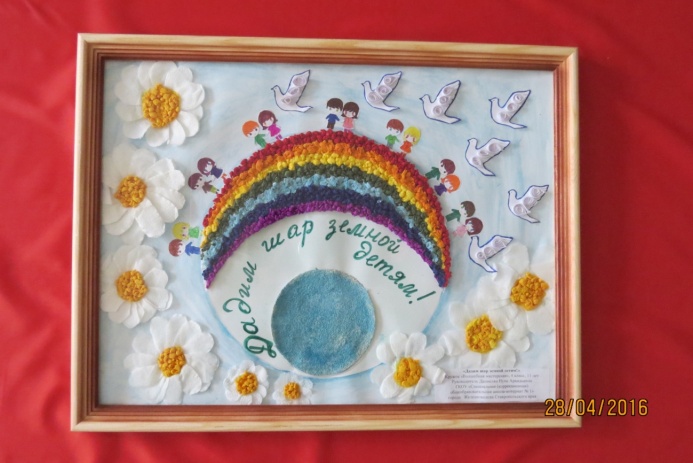 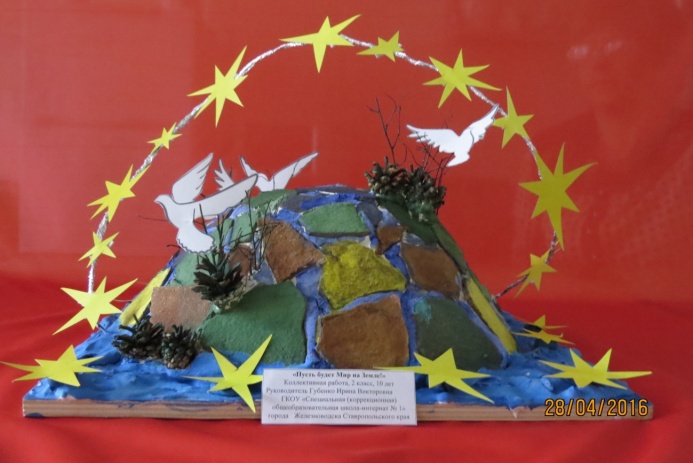 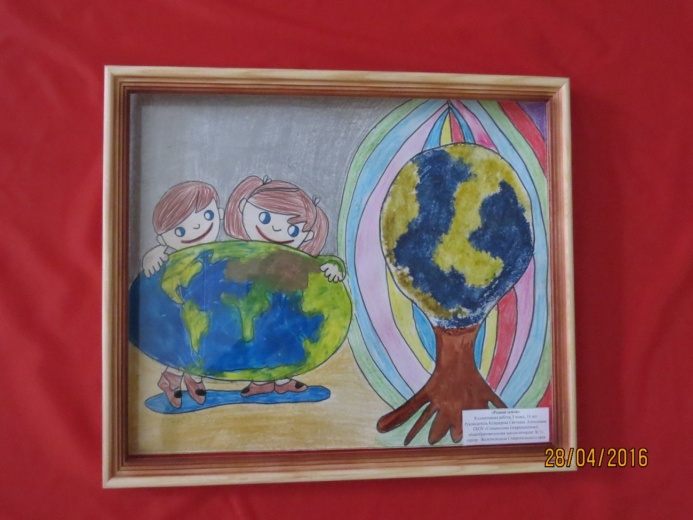 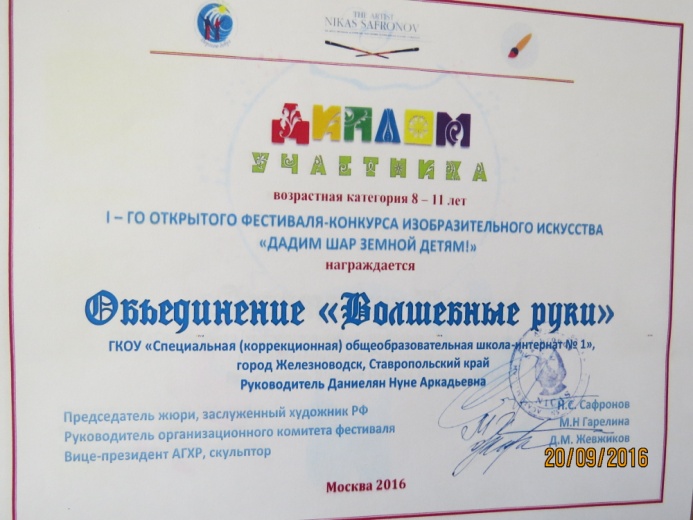 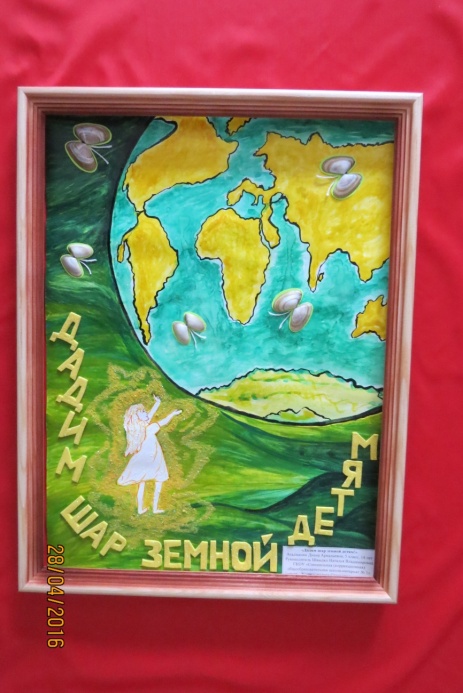             Воспитанник Чебанов Даниил (руководитель Негодина Т.В.) является победителем XX краевого фестиваля художественного творчества детей с ограниченными возможностями здоровья (май 2016 года).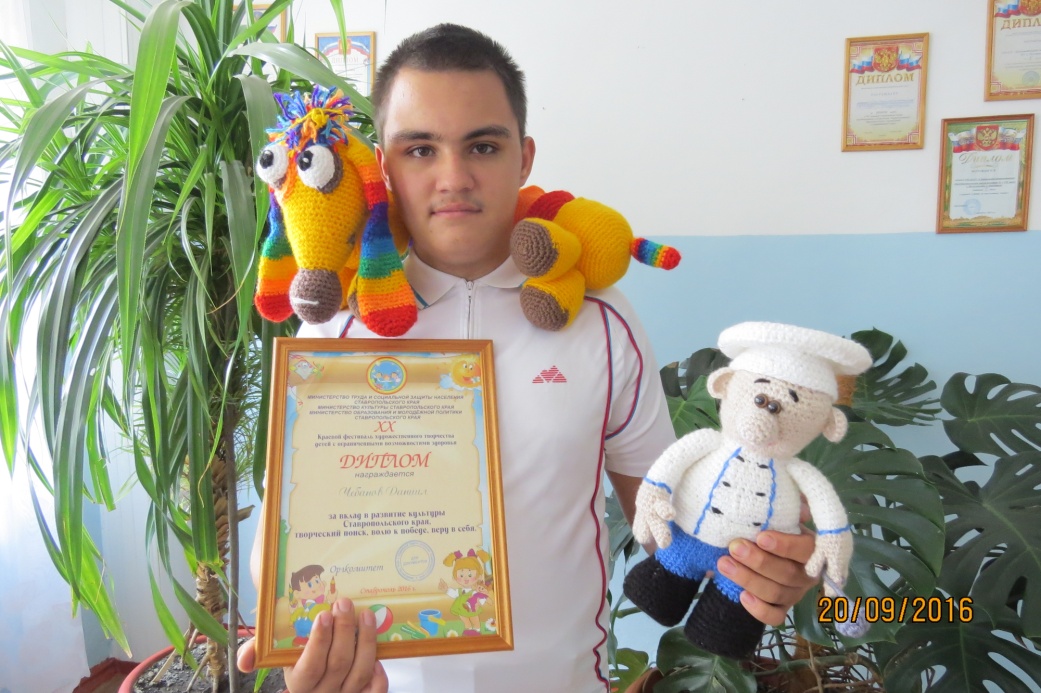 